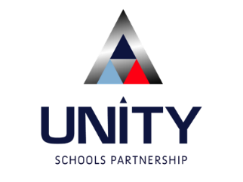 Schools partially reopening on a phased basis no earlier than 1 June 2020 risk assessmentUPDATED SEPTEMBER 2020This risk assessment will be updated in the light of feedback, experience and further guidance. Trade unions and staff are invited to comment and this is being made public via the school’s website.IntroductionThe Government published guidance on 2 July setting out its expectations that schools should prepare for all pupils to return full-time from the start of the autumn term, including those in school-based nurseries. Essential measures include:a requirement that people who are ill stay at homerobust hand and respiratory hygieneenhanced cleaning arrangementsactive engagement with NHS Test and Traceformal consideration of how to reduce contacts and maximise distancing between those in school wherever possible and minimise potential for contamination so far as is reasonably practicableContacts are expected to be reduced by:grouping children togetheravoiding contact between groupsarranging classrooms with forward facing desks2) PrinciplesIn order to prevent the spread of coronavirus, schools will:  i) minimise contact with individuals who are unwell by ensuring that those who have coronavirus (COVID-19) symptoms, or who have someone in their household who does, do not attend schoolii) clean hands thoroughly more often than usualiii) ensure good respiratory hygiene by promoting the ‘catch it, bin it, kill it’ approachiv) introduce enhanced cleaning, including cleaning frequently touched surfaces often, using standard products such as detergents and bleachv) minimise contact between individuals and maintain social distancing wherever possiblevi) where necessary, wear appropriate personal protective equipment (PPE)3) Response to any infectionIn the event of a positive test, schools will:i) engage with the NHS Test and Trace processii) manage confirmed cases of coronavirus (COVID-19) amongst the school communityiii) contain any outbreak by following local health protection team advice4) Expectations in all schools a) Preventioni) Schools will minimise contact with individuals who are unwell by ensuring that those who have coronavirus (COVID-19) symptoms, or who have someone in their household who does, do not attend schoolPupils, staff and other adults should not come into the school if they have coronavirus (COVID-19) symptoms, or have tested positive in the last 7 days. Schools will ensure anyone developing those symptoms during the school day is sent home.If anyone in the school becomes unwell with a new, continuous cough or a high temperature, or has a loss of, or change in, their normal sense of taste or smell (anosmia), they must be sent home and advised to follow ‘stay at home: guidance for households with possible or confirmed coronavirus (COVID-19) infection’, which sets out that they must self-isolate for at least 7 days and should arrange to have a test to see if they have coronavirus (COVID-19). Other members of their household (including any siblings) should self-isolate for 14 days from when the symptomatic person first had symptoms.If a child is awaiting collection, they should be moved, if possible, to a room where they can be isolated behind a closed door, depending on the age and needs of the child, with appropriate adult supervision if required. Ideally, a window should be opened for ventilation. If it is not possible to isolate them, move them to an area which is at least 2 metres away from other people.If they need to go to the bathroom while waiting to be collected, they should use a separate bathroom if possible. The bathroom must be cleaned and disinfected using standard cleaning products before being used by anyone else.PPE must be worn by staff caring for the child while they await collection if a distance of 2 metres cannot be maintained (such as for a very young child or a child with complex needs). Staff will all be provided with training on when PPE is needed. Any members of staff who have helped someone with symptoms and any pupils who have been in close contact with them do not need to go home to self-isolate unless they develop symptoms themselves (in which case, they should arrange a test) or if the symptomatic person subsequently tests positive (see below) or they have been requested to do so by NHS Test and Trace.Everyone must wash their hands thoroughly for 20 seconds with soap and running water or use hand sanitiser after any contact with someone who is unwell. The area around the person with symptoms must be cleaned with normal household bleach after they have left to reduce the risk of passing the infection on to other people. Public Health England is clear that routinely taking the temperature of pupils is not recommended as this is an unreliable method for identifying coronavirus (COVID-19).ii) Schools will ensure that staff and pupils clean their hands thoroughly more often than usualSchools must ensure that pupils clean their hands regularly, including when they arrive at school, when they return from breaks, when they change rooms and before and after eating.  Each school is:checking whether it has enough hand washing or hand sanitiser ‘stations’ available so that all pupils and staff can clean their hands regularlyensuring supervision of hand sanitiser use given risks around ingestion. Small children and pupils with complex needs should continue to be helped to clean their hands properly. Skin friendly skin cleaning wipes can be used as an alternativebuilding these routines into school culture, supported by behaviour expectations and helping ensure younger children and those with complex needs understand the need to follow themiii) Schools will ensure that good respiratory hygiene by promoting the ‘catch it, bin it, kill it’ approachThe ‘catch it, bin it, kill it’ approach continues to be very important, so schools must ensure that they have enough tissues and bins available in the school to support pupils and staff to follow this routine. As with hand cleaning, schools must ensure younger children and those with complex needs are helped to get this right, and all pupils understand that this is now part of how school operates. Some pupils with complex needs will struggle to maintain as good respiratory hygiene as their peers, for example those who spit uncontrollably or use saliva as a sensory stimulant. This should be considered in risk assessments in order to support these pupils and the staff working with them, and is not a reason to deny these pupils face to face education.Public Health England does not (based on current evidence) recommend the use of face coverings in schools. iv) Schools will have enhanced cleaning, including cleaning frequently touched surfaces often using standard products, such as detergents and bleachEach school will have a cleaning schedule that ensures cleaning is generally enhanced and includes: more frequent cleaning of rooms / shared areas that are used by different groupsfrequently touched surfaces being cleaned more often than normalthat toilets are cleaned regularly and pupils must be encouraged to clean their hands thoroughly after using the toiletv) Schools will minimise contact between individuals and maintain social distancing wherever possibleThis includes keeping where possible to children staying in the same group or ‘bubble’ – in primary schools as a class and in secondary schools as a year group. Where possible, staff will be part of a bubble with children or maintain distance from their pupils. In the later case, staff should stay at the front of the class, and away from their colleagues where possible. Ideally, adults should maintain 2 metre distance from each other, and from children. In particular, they should avoid close face to face contact and minimise time spent within 1 metre of anyone. Schools should make small adaptations to the classroom to support distancing where possible. That should include seating pupils side by side and facing forwards, rather than face to face or side on, and moving unnecessary furniture out of classrooms to make more space.Groups should be kept apart. Schools will avoid large gatherings and only hold assemblies or collective worship with one group or virtually with more groups.When timetabling, groups will be kept apart and movement around the school site will be kept to a minimum. Schools will avoid creating busy corridors, entrances and exits and consider staggered break times and lunch times (and time for cleaning surfaces in the dining hall between groups).Schools will also plan how shared staff spaces are set up and used to help staff to distance from each other. Use of staff rooms will be minimised, although staff will have a break of a reasonable length during the day.vi) Where necessary, staff will wear appropriate personal protective equipment (PPE)The majority of staff in education settings will not require PPE beyond what they would normally need for their work. PPE is only needed in a very small number of cases, including:where an individual child or young person becomes ill with coronavirus (COVID-19) symptoms while at schools, and only then if a distance of 2 metres cannot be maintainedwhere a child or young person already has routine intimate care needs that involves the use of PPE, in which case the same PPE should continue to be usedStaff will be trained on the use of PPE should it be needed.b) Response to any infectioni) Schools will engage with the NHS Test and Trace processStaff members and parents/carers will be briefed to understand that they will need to be ready and willing to:book a test if they are displaying symptoms. Staff and pupils must not come into the school if they have symptoms, and must be sent home to self-isolate if they develop them in school. All children can be tested, including children under 5, but children aged 11 and under will need to be helped by their parents/carers if using a home testing kitprovide details of anyone they have been in close contact with if they were to test positive for coronavirus (COVID-19) or if asked by NHS Test and Traceself-isolate if they have been in close contact with someone who develops coronavirus (COVID-19) symptoms or someone who tests positive for coronavirus (COVID-19)Anyone who displays symptoms of coronavirus (COVID-19) can and should get a test. Tests can be booked online through the NHS testing and tracing for coronavirus website, or ordered by telephone via NHS 119 for those without access to the internet. Essential workers, which includes anyone involved in education or childcare, have priority access to testing.By the autumn term, all schools will be provided with a small number of home testing kits that they can give directly to parents/carers collecting a child who has developed symptoms at school, or staff who have developed symptoms at school, where they think providing one will significantly increase the likelihood of them getting tested. Advice will be provided alongside these kits.Schools will ask parents and staff to inform them immediately of the results of a test:if someone tests negative, if they feel well and no longer have symptoms similar to coronavirus (COVID-19), they can stop self-isolating. They could still have another virus, such as a cold or flu – in which case it is still best to avoid contact with other people until they are better. Other members of their household can stop self-isolating.if someone tests positive, they should follow the ‘stay at home: guidance for households with possible or confirmed coronavirus (COVID-19) infection’ and must continue to self-isolate for at least 7 days from the onset of their symptoms and then return to school only if they do not have symptoms other than cough or loss of sense of smell/taste. This is because a cough or anosmia can last for several weeks once the infection has gone. The 7-day period starts from the day when they first became ill. If they still have a high temperature, they should keep self-isolating until their temperature returns to normal. Other members of their household should continue self-isolating for the full 14 days.ii) Schools will follow the guidance in managing confirmed cases of coronavirus Schools will take swift action when they become aware that someone who has attended has tested positive for coronavirus (COVID-19). Schools should contact the local health protection team and the trust central team. The local health protection team provides the advice that must be followed. In the event that this advice is slow and heads need to make rapid decisions, the trust central will support heads with this.Based on the advice from the health protection team, schools must send home those people who have been in close contact with the person who has tested positive, advising them to self-isolate for 14 days since they were last in close contact with that person when they were infectious. Close contact means:direct close contacts - face to face contact with an infected individual for any length of time, within 1 metre, including being coughed on, a face to face conversation, or unprotected physical contact (skin-to-skin)proximity contacts - extended close contact (within 1 to 2 metres for more than 15 minutes) with an infected individualtravelling in a small vehicle, like a car, with an infected personThe health protection team will provide definitive advice on who must be sent home. To support them in doing so, schools keep a record of pupils and staff in each group, and any close contact that takes places between children and staff in different groups. (Schools do not need to ask pupils to record everyone they have spent time with each day or ask staff to keep definitive records in a way that is overly burdensome.)A template letter will be provided to schools, on the advice of the health protection team, to send to parents and staff if needed. Schools will not share the names or details of people with coronavirus (COVID-19) unless essential to protect others.Household members of those contacts who are sent home do not need to self-isolate themselves unless the child, young person or staff member who is self-isolating subsequently develops symptoms. If someone in a class or group that has been asked to self-isolate develops symptoms themselves within their 14-day isolation period they should follow ‘stay at home: guidance for households with possible or confirmed coronavirus (COVID-19) infection’. They should get a test, and:if the test delivers a negative result, they must remain in isolation for the remainder of the 14-day isolation period. This is because they could still develop the coronavirus (COVID-19) within the remaining days.if the test result is positive, they should inform their setting immediately, and must isolate for at least 7 days from the onset of their symptoms (which could mean the self-isolation ends before or after the original 14-day isolation period). Their household should self-isolate for at least 14 days from when the symptomatic person first had symptoms, following ‘stay at home: guidance for households with possible or confirmed coronavirus (COVID-19) infection’ Schools will not request evidence of negative test results or other medical evidence before admitting children or welcoming them back after a period of self-isolation.iii) Schools will look to contain any outbreak by following local health protection team adviceIf schools have two or more confirmed cases within 14 days, or an overall rise in sickness absence where coronavirus (COVID-19) is suspected, they may have an outbreak, and wil continue to work with their local health protection team who will be able to advise if additional action is required.In some cases, health protection teams may recommend that a larger number of other pupils self-isolate at home as a precautionary measure – perhaps the whole site or year group. If schools are implementing controls from this list, addressing the risks they have identified and therefore reducing transmission risks, whole school closure based on cases within the school will not generally be necessary, and should not be considered except on the advice of health protection teams.In consultation with the local Director of Public Health, where an outbreak in a school is confirmed, a mobile testing unit may be dispatched to test others who may have been in contact with the person who has tested positive. Testing will first focus on the person’s class, followed by their year group, then the whole school if necessary, in line with routine public health outbreak control practice.c) Transporti) Dedicated school transport, including statutory provisionSchools will arrange, and discuss with transport providers:the way pupils are grouped together on transport, where possible, will reflect the bubbles that are adopted within schooluse of hand sanitiser upon boarding and/or disembarkingadditional cleaning of vehiclesorganised queuing and boarding where possibledistancing within vehicles wherever possiblethe use of face coverings for children over the age of 11, where appropriate, for example, if they are likely to come into very close contact with people outside of their group or who they do not normally meetii) Wider public transportUse by pupils of public transport, particularly in peak times, will be kept to an absolute minimum. Schools will work with partners to consider staggered start times to enable more journeys to take place outside of peak hours. Schools encourage parents, staff and pupils to walk or cycle to school if at all possible, and will consider using ‘walking buses’. should refer to the safer travel guidance for passengers.d) Other issuesAttendanceSchool is not optional. School attendance will be mandatory again from the beginning of the autumn term. This means from that point, the usual rules on school attendance will apply, including:parents’ duty to secure that their child attends regularly at school where the child is a registered pupil at school and they are of compulsory school age;schools’ responsibilities to record attendance and follow up absencethe availability to issue sanctions, including fixed penalty notices in line with local authorities’ codes of conductPupils who are shielding or self-isolatingThe majority of pupils, including those shielding earlier in the year. will be able to return to school.A small number of pupils will still be unable to attend in line with public health advice because they are self-isolating and have had symptoms or a positive test result themselves; or because they are a close contact of someone who has coronavirus (COVID-19)Shielding advice for all adults and children will pause on 1 August. This means that even the small number of pupils who will remain on the shielded patient list can also return to school, as can those who have family members who are shielding.if rates of the disease rise in local areas, children (or family members) from that area, and that area only, will be advised to shield during the period where rates remain high and therefore they may be temporarily absent.Some pupils no longer required to shield but who generally remain under the care of a specialist health professional may need to discuss their care with their health professional before returning to school.Where a pupil is unable to attend school because they are complying with clinical and/or public health advice, schools will look immediately to offer them access to remote education. Staff who are clinically vulnerable or extremely clinically vulnerableThe Government expects all staff, including those who are extremely clinically vulnerable and clinically vulnerable, to return to the workplace. Those in the most at risk categories should take particular care.People who live with those who are clinically extremely vulnerable or clinically vulnerable can attend the workplace.As a general principle, pregnant women are in the ‘clinically vulnerable’ category and are advised to follow the relevant guidance available for clinically-vulnerable people.Staff who may otherwise be at increased risk from coronavirus (COVID-19)If people with significant risk factors are concerned, school leaders will discuss their concerns and explain the measures the school is putting in place to reduce risks. School leaders will try as far as practically possible to accommodate additional measures where appropriate.People who live with those who have comparatively increased risk from coronavirus (COVID-19) can attend the workplace.Educational visitsOvernight and overseas educational visits will not be taking place.Schools may resume non-overnight domestic educational visits. As normal, schools will undertake full and thorough risk assessments in relation to all educational visits to ensure they can be done safely. As part of this risk assessment, schools will consider what control measures need to be used and will consult the trust health and safety officer when considering visits.School uniformSchools will have their usual uniform policies in the autumn term. Uniforms do not need to be cleaned any more often than usual, nor do they need to be cleaned using methods which are different from normal. Schools will be mindful and considerate in relation to parents who may be experiencing financial pressures.Specific curriculum provision and extra-curricular provisionSchools will work towards resuming breakfast and after-school provision, where this is possible and was previously in place. Schools will look to keep children within their year groups or bubbles where possible but if this is not possible, will use small, consistent groups. As with physical activity during the school day, contact sports will not take place.When pupils are playing instruments or singing in small groups such as in music lessons, schools will use physical distancing and play outside wherever possible, limiting group sizes to no more than 15, positioning pupils back-to-back or side-to-side, avoiding sharing of instruments, and ensuring good ventilation. Singing, wind and brass playing will not take place in larger groups such as school choirs and ensembles, or school assemblies. Pupils will be kept in consistent groups for physical activity, sports equipment will be thoroughly cleaned between each use by different individual groups, and contact sports will not take place.Contingency planning for outbreaksProcess in the event of local outbreaksIf a local area sees a spike in infection rates that is resulting in localised community spread, appropriate authorities will decide which measures to implement to help contain the spread. The Department for Education will be involved in decisions at a local and national level affecting a geographical area, and schools will follow advice provided.Contingency plans for outbreaksSchools will have in place remote education plans for individuals or groups of self-isolating pupils. These will: use a curriculum sequence that allows access to high-quality online and offline resources and teaching videos, and that is linked to the school’s curriculum expectationsgive access to high quality remote education resourcesuse the online tools that are consistently used across the school in order to allow interaction, assessment and feedback (staff will be trained in their use)provide printed resources, such as textbooks and workbooks, for pupils who do not have suitable online accessrecognise that younger pupils and some pupils with SEND may not be able to access remote education without adult support, and so schools will work with families to deliver a broad and ambitious curriculum.When teaching pupils remotely, schools will:set assignments so that pupils have meaningful and ambitious work each day in a number of different subjectsteach a planned and well-sequenced curriculum so that knowledge and skills are built incrementally, with a good level of clarity about what is intended to be taught and practiced in each subjectprovide frequent, clear explanations of new content, delivered by a teacher in the school or through high quality curriculum resources and/or videosgauge how well pupils are progressing through the curriculum, using questions and other suitable tasks and set a clear expectation on how regularly teachers will check workenable teachers to adjust the pace or difficulty of what is being taught in response to questions or assessments, including, where necessary, revising material or simplifying explanations to ensure pupils’ understandingplan a programme that is of equivalent length to the core teaching pupils would receive in school, ideally including daily contact with teachersAll staff will be instructed on the nature of COVID-19 and its transmission.  They will confirm they understand the reason for the control measures that are required.  All staff will confirm that they are confident in applying the control measures identified in school risk assessments.  Staff will receive appropriate instructions in relation to the specific measures that have been put in place by the school setting.  Staff will be involved in the practical implementation of the school risk assessments.Premises/  Health and SafetyStaffing/HR and capacityCurriculumPersonal Development including Social/Emotional well-being and Behaviour including attendance/exclusionVulnerable children (SEND/LAC)RiskCountermeasureBy whom? By when?1Insufficient toilets to enable social distancingToilet protocol written - Each group allocated a set of toilets to use – eight toilets to approx. 25 studentsStudents allowed to visit toilets ad-hoc to reduce peaks in useClear signage of toilet protocol Member of staff at toilets for first five minutes of break and lunch to superviseYear groups to have assigned toilets and washroomsKGDuty rotaBy 5th JuneFrom 15th JuneFrom 3rd September2Pupil or teaching group leader is sent home with symptoms of COVIDProviding PPE for staff member supervising pupil.  Designated suspected COVID isolation room, separate to normal first aid room.  Deep clean of isolation rooms and areas staff member or pupil had contact with.Refer to guidance on communicating with staff and parentsInformation provided about testing procedureRequest to be informed of test outcomeIf a test is positive, follow guidance about isolation  KF to co-ordinate with First Aid team in advance of openingBy 5th June3Parents do not have confidence in the school being safeFrequent communication.Clear expectations on arrangements and procedures if a child shows symptomsOpportunity for parents to share concerns directly with HTStudents stay in one room for the whole day, minimising cross-contamination and simplifying effective cleaningUpdates to risk assessment and to procedures to be shared immediately, openly and honestlyAH, weekly, but with a significant initial communication outlining key areas of adjustment to ensure safety.JP to write protocols for symptomatic students or staffAt latest, 15th JuneFurther communication in advance of new school term in September4Congestion at start and end of dayTo set staggered arrival times would create severe peaks in flow, so we will allow the normal steady arrival to school to continueMultiple sanitisation points inside school gateSLTANFrom 15th June  5Repeated touching of door handles increases risk of spreading infection Classroom and office doors to be propped open at 8.30 and remain so all day, except when to do so would be a threat to confidentiality or safeguardingSanitisers dispensers on the wall inside every classroom doorAll outside doors to remain on self-close with sanitiser stations adjacent to themStaff to close windows in classrooms in the event of a fire alarmRooms not being used to remain closed and lockedAll staffSite staff Site staffAll staffSite staffFrom 3rd SeptemberFrom 3rd September6Maintaining avoiding contact between groups in the event of emergency evacuationReduced school fire drill routine reconsidered and shared with all, then practised as soon as is practicableSet up new fire markers on the field Whole school fire drill routine reconsidered and shared with all, then practised as soon as is practicableKGRB/KGBy  5th JuneWC 21st September7Insufficient cleaningDiscuss working hours of cleaners and draft in additional if necessary, to ensure sufficient capacityExpect site managers to tour school repeatedly during the day to carry out routine cleaning Staff who carry out cleaning are familiar with the cleaning and disinfecting processes that are required at this time.Hire additional cleaning hoursAN/DWAll arrangements in place by 5th JuneFurther arrangements to be in place by 3rd September8Cross contamination in shared spaces such as toiletsToilet protocol in placeTouchless tapsRegular cleaning, including canteenSanitiser stations and screens at entry/exit of canteen and other buildingsCommunicate with parents to reinforce expectationsUnused areas closed and locked as a far as allowed by fire regs.Various SLTBy 5th June9Risk to vulnerable family members is increasedCommunication for staff and parents plan if pupil presents with symptomsProcedures for following gov testing and self-isolation guidance AHAS required10Children don’t have enough uniform to allow daily washing  Children may also have grown out of uniform and not be able to replace itRemove the requirement to wear uniform during summer termReintroduce uniform for autumn term, with four week grace period for Y6 who may not have been able to source uniformAHAH/KGIn initial note to parentsBy 3rd SeptemberIn July for Y6 parents11Parents send children who are unwell to schoolClear guidance for parents on indicators and actions if child unwell and reporting to school to allow monitoring of those presenting with symptoms.AH in letters to parentsKF in banner on websiteBy 3rd Seotember12Increased risk to vulnerable staff, students and parentsUp to date information on staff and pupils in each of the vulnerable categories. Risk assessment for staff who self-refer as vulnerable.Follow government guidance.Apply new rooming model to limit movement around siteUPDATE - Make exemptions as appropriate for vulnerable staff – visors, screens, masks in lessons for those who are extremely vulnerableKF to coordinate staffJP to coordinate studentsPBAHBy 22nd MayBy 5th JuneBy 10th  July From 8th September13Parents not aware of testing protocolsCommunication planning and protocols regularly.AH in letter to parentsBy 3rd September14Safety around facemasksRefer to DfE guidance that makes clear face masks are not recommended in schools, should be removed if worn whilst travelling to school and waste areas for disposal of used face masksUPDATE – masks to be work in all public areas of the school by staff, students and visitors. Corridors, stairwells, toilets and washrooms, library, canteen queuesAH in communications with parentsAH in communication with allBy 3rd SeptemberFrom 9th September15Classrooms have resource that does not need to be present with adjusted curriculum, but gets handled by pupilsClassrooms to have unnecessary equipment removed before opening and stored away where possible – consider noting down what has been removed from where to where for future returnAll staffDuring 1st and 2nd September16Lack of social distancing Single file system around schoolClear segregation of mini-school and Y10 on staircases etc  Reduced movement through timetable choicesRepetition of advice to stay distantNew rooming model for the new school year – year groups based in home areas of schoolOne-way flow system around outdoor areas of schoolUPDATE – All full staff meetings to be held virtuallyAll department or year team meetings to be held virtuallySLT and Governors’ meetings to be held virtuallyChairs removed from common workspaces or taped off in staffroomProhibition on making others drinks or sharing snacks/other foodFingertip rule to ensure distancing greater than 1m for periods of less than 15 minutesClear guidance in every classroom to ensure staff are not within 1m of a students for 1 minute or 2m for 15 minutesLSAs to operate from a fixed position with students approaching them to avoid difficult to track movement of LSAs around the classroomCanteen spaces divided so that each year group has a clear area of seating and a clear payment point which only they may useStudents to be prohibited from gathering in groups larger than six in non-lesson time, except for when playing sports outdoors.SLT/AN/Site teamPBAH/ANAHBy 5th JuneBy 3rd  SeptemberFrom 8th SeptemberFrom 21st September17Children arrive by bus / minibus)Protocols in place with LA for seating/capacity, and on arrival and departure to manage entry and exit of the buildingEncourage students to stay in year groups  on transport, where possibleUse hand sanitiser upon boarding and/or disembarkingAdditional cleaning of vehiclesOrganise queuing and boarding where possibleIncrease distancing within vehicles wherever possibleExpect the use of face coverings for children over the age of 11, in line with government guidance for public service busses and school specific busesAH/LADuty staffBy 5th JuneFrom 3rd September 18Unable to maintain social distancing whilst carrying out first aid. Appropriate CPD and PPE provided for all staff – move first aid room into a classroom for greater spaceInvestigate a larger space for September when B1 will be back in use as a teaching space KF/TS to liaise with FA teamPB/AHOn 5th June inset day19Providing school meals pupils safelyDWi to follow up with Vertas Meals only for Reduced school, not Y10 who leave at lunchtimeAll crockery and cutlery disposableSeating monitored in canteen and labelled with max occupancyUnnecessary tables removed from canteenStudents encouraged to eat outdoors weather permittingFrom September, Kitchens will be fully open to provide food to all pupils who want it, including for those eligible for benefits-related free school meals or universal infant free school meals.School kitchens will comply with the guidance for food businesses on coronavirus (COVID-19)Year groups will be assigned priority food outlets to reduce movement and congestionDWiAN/Site teamAll staffBy 5th JuneFrom 8th JuneFrom 3rd September 20Necessary checks before openingSchool leaders have followed arrangements to bring areas of the premises into safe use before opening e.g. asbestos, fire, site security and legionella reviews as normally undertaken at the end of the summer period.AN/Site teamOngoing21Congestion using bike racksPupils are advised to use the racks one at a time if necessary supervised by staffInvestigate the purchase of extra bike parking in the event that numbers of students and staff cycling increases dramaticallySLT on dutyAH/HWDaily during term timeAs required22TravelStudents are encouraged to sit in year group groups on busesDuty StaffFrom 3rd September 23Social distancing not adhered to by families out of school or on the way to or from schoolRegular training for studentsParental contact to reinforce expectationsAll infection control measures in place effectively to mitigate the risk. AHCurrently in placeRiskCountermeasureBy whom? By when?1Unable to provide sufficient staffingOffer 1 day a week to each eligible pupil, apart from vulnerable pupils who will be offered 5Supply cover from existing pool of trust schoolsContingency plans communicated to parents similar to ‘snow days’AHFrom 1st  JuneFrom 3rd September2Unable to staff provision of breaks/lunch for teaching group leadersYear groups to be assigned priority food outletsAll schools to have arrangements for wet break ensuring a break for staff and pupils but maintaining minimal contactKGBy 3rd September 3Staff not confident they will be safe Clear guidance and training for staff on appropriate use of PPE with sufficient PPE in stock to ensure complianceVirtual inset day on June 1stSpecific training for site staff on infection control.Trust bank of risk assessments to support these decisionsEarly communication of any adjustments or amendmentsTrust well being line availableFAQs from trust for staffRespond to staff concerns by updating procedures and risk assessments as necessaryAHOngoing4Unable to maintain social distancing for cleaning staffStaff clean when children outside – multiple times per dayStaff clean outside of school hoursOne member of staff cleans all day while children are in lessonsAN/Site teamFrom  8th June5Infection enters the school siteSanitiser stations on all exits/entrancesHand washing stationsLimiting number of people entering schoolAdmin/Reception areas have screens or are closed Clearly marked areas reinforce where staff and pupils should stand in library, c block offices, AH office etc to maintain social distancingEntrance to school site limited for key staff onlyNo face to face conversations with parentsProtocols for deliveries to school – signage at the entrance to the school/car park to explain processProtocols for staff bringing equipment into schoolAll staff to reinforce social distancing at all times UPDATE – new, more specific social distancing guidance issuedAN/Site team/JP/AHAHBy 5th JuneFrom 8th September6Increased risk to vulnerable staffUp to date information on staff and pupils in each of the vulnerable categories. Exempt very vulnerable staff from new rooming modelFollow government guidance.Trust bank of model risk assessments KFPBAHOngoing7Staff not aware of testing protocolsCommunication planningReinforce support available for staff and their familiesRemind staff of self-referral testing process and employer testing referral processTesting results to be communicated to school leadershipAH/KFThrough all comms8Staff communal areas do not cater for social distancingClear protocols for staff breaks / times / rooms / refreshments / toiletsStaff workrooms labelled with maximim occupancyStaff encouraged to take PPA in breakout areasStaff encouraged to use outdoor spaces where practical, weather permittingUPDATE - Seating removed/blanked off to limit occupancyAH/KFSite teamOngoingBy 3rd SeptemberFrom 8th September9Staff sharing equipment (part time)No shared equipment for staff where possible. Rigorous cleaning of shared equipment Protocols around usage of shared equipment such as photocopyingRegular cleaning of equipment between home and school such as laptopsAHBy 5th June10Reduced capacity due to a member of senior / middle leadership contracting Covid-19Clear hierarchy of responsibility – HT, DH1, DH2Short-term: Re-allocate key duties during period of illnessMedium-term: ask for support from USP to provide additional leadership capacityIdentification of staff who are able to ‘step-up’ if requiredAH/SLTAs required11Impact on school development priorities / capacity to achieve prioritiesAdjust current priorities to focus on re-establishing the school’s core businessUse OKRs to adjust priorities termlySeek support from the Trust for identified areas of concern/ weaknessInform governors with frequency as dictated by eventsAHOngoing12Induction for staff Induction for new staff on all policies and procedures, if this has not already taken place as new protocols. Induction in new protocols for all staff who haven’t been working during the closure period. Induction for staff who have been furloughed when they return.Semi-virtual induction day for new starters heldAH/SS/JP/KG/KFInset day 5th June10th  July13Some traditional events in the school calendar are unlikely to be practicableWork through calendar of events and make decisions on practicalitiesConsider alternative for open eveningConsider an approach to parents’ eveningsAH/KF/JW/SLTBefore 17th July 14Unable to support intimate care for nursery/reception pupils in a safe manner (PPE / CPD?)There are no students with those requirements 15Staffing for breakfast and after school clubsWhere possible, keep children in year grups within the breakfast and after school clubsStaff to maintain distance from childrenDuty staff/teachersOngoing15Unable to provide lunch supervision particularly for 1-1 pupilsWe have no students in this category 16Staff unable to return to work due to lack of childcare for their own children Trust standard letter, we expect employees to make arrangements with their child’s school as keyworkers. Last resort is employee requests unpaid leave.Consider rota patterns, flexible work requests and temporary alterations to contracts.AHAs required17Ensuring that staff who are in work but have household members shielding, are able to maintain stringent social distancing. Use attached template for risk assessments for vulnerable staffWorkplace risk assessments are in place and regularly monitored/reviewed.Follow COVID 19 guidance for all educational settings  AH/KFOngoing, RAs by 5th June then reviewed as required18Anxious staffInduction on new protocols to reassure on how risks are being managed to protect staff.Targeted invitation to O&M anxious staff webinarConstant reminder of trust wellbeing scheme and other support available including occupational health.Regular communications with staff who continue to work from home.Discuss opportunity of unpaid leave with staff who do not want to return to work and do not come under a vulnerable category.AH/KF/JWInset day 5th June, all comms19Staff transport into workAll staff to minimise the use of public transport and use alternative methods of getting into work if possible.School leaders to communicate clearly that any staff concerns around transport need to be raised ASAP.Publicise the cycle to work schemeAHInset day 5th June, again in September20Pregnant members of staffShould attend schoolAccess to one to one risk assessment meetings as requiredAH/KFOngoing21Use of outdoor equipment spreads infectionWe have no outdoor play equipmentRiskCountermeasureBy whom? By when?1School equipment spreads infection Staff and pupils have their own items that are not sharedClassroom based resources, such as books and games, can now be used and shared within the bubble; they will be cleaned regularly, along with all frequently touched surfacesResources that are shared between classes, such as sports, art and science equipment will be cleaned at the end of each lessonPupils limit the amount of equipment they bring into school each day, to essentials such as lunch boxes, hats, coats, books, stationery and mobile phones. Bags are allowed. Pupils and teachers can take books and other shared resources home, although unnecessary sharing should be avoided, especially where this does not contribute to pupil education and development. Similar rules on hand cleaning, cleaning of the resources and rotation apply to these resources.Staff will avoid taking in sets of exercise books, relying on photographic sampling insteadUPDATE – Students will attend school in PE kit on the days they have PE to avoid using the changing rooms where it is not clear that we will be able to clean effectively between usesAll staffAH to communicate to parentsFrom 3rd SeptemberFrom 9th September2Children not in school miss out on educationStaff working at home support remote learning Trust approach to support thisHoYs/SLTAs required3Unable to deliver the full curriculumExpectation that full curriculum will be coveredStudents taught in fewer classrooms, with teachers going to them, apart from where that would limit the curriculum i.e. PE, science, artAHPBFrom 3rd September4Significant gaps in learning in all classes as they returnDiagnostic testing in all subjects upon return to school to triangulate student progress judgments made during lockdownCurriculum plans for Autumn half-term 1 reviewed and adapted in light of lockdown Twice-weekly after school catch up programme in place for Autumn Half Term 1 focused on exam years and Y7  HODs, QA by SLTHODsDHT 1, HODs OctoberBy 17th JulyFrom 3rd September5Lack of assessment for learningSignificantly increased department time for CPD in best practice under new teaching conditionsEnhanced use of online assessment platforms- Educake, mymaths, etc.  Utilise new approaches to mitigate limitations -e.g., students photograph work and submit by MS Teams assignments SLT, HODsDHT 2DHT 2From 3rd SeptemberFrom 3rd SeptemberFrom 3rd Seoptember6Insufficient attention to children’s emotional needs on returnSchools will support:
- the rebuilding of friendships and social engagement
- address and equip pupils to respond to issues linked to coronavirus
- support pupils with approaches to improving their physical and mental wellbeingHoYs,IOsFrom 3rd September RiskCountermeasureBy whom? By when?1Unable to provide staggered break and lunch times for pupilsAssign priority food outlets and recreational areas to year groupsUse a one-way flow around site to limit congestion and interactionKGAHBy 17th July 2Children aren’t clear on school routinesInduction/practical training for staff/parents/children, specifically vulnerable and  key worker children?)Repeated with whole school in SeptemberClear system for any accepted movement around the building including one-way systems with clear signage / marking with tape etc.JPAH/JP/HoYsAH/ANFrom 1st JuneFrom 3rd SeptemberFrom 3rd September3Children don’t follow hygiene rulesSchools have regular and repeating notices/training/ assemblies (in small group) using technology where possible for staff (one pre-recorded video to be used when needed?), children and parents on expectations for hand washing, tissues, coughing, hand gel, not sharing equipment Clear signage to remindStanding order in daily registrationsAH/AN/HoYsFrom 3rd September4Unable to safely use play equipmentWe have no play equipment5Children require additional support to follow these measuresWork with parents by phoneUse of technology to model (video)HoYs/IOs/SENDAs required6Effect of insufficient transition activities during the summer termStaggered starts when schools re-open:1st day – Y7, Y12, Y132nd day – Y8, Y103rd day – Y9, Y11AHCommunicated to parents and adjusted on website in June7Behaviours for learning takes time to establish and are challenged by some pupilsRefresh Behaviour PolicyRun a whole-school project for children and teachers to ‘re-connect’ Adjust class compositions, if necessary, for September, to create a better balanceUse virtual assemblies to re-establish the school’s rules/codes etc.Re-establish expectations and the principles of learning that the school has already in placeJP/KGFrom 5th June onwards8Attendance is poorRemind and work with parents/ carers to quickly re-establish good attendance habits especially. PAs Inform parents/ carers that the school has been deep cleaned to reduce fears of C-19 infectionMake phone contact with students most likely to resist prior to school reopeningContact parents of children who don’t attend as per usualYear team/attendance teamFrom 1st JuneFrom 8th June9Returning to an unfamiliar setting causes anxiety for pupilsOrganise picnics to reintroduce students in small groups to the schoolMake contact with vulnerable children to discussIOsIOsJune/JulyJune/July10High risk pupils with challenging behaviour require restraint posing additional risk to themselves and staffThere are currently no pupils on roll who are identified as being at risk of restraintStaff allocated according to relationships thereby reducing potential for riskClear expectations on need for social distancing – work with families and trust if pupil unable to complyDF/JPAH in letters, HoYs, IOs as requited on a targeted basisAs requiredBefore 3rd September11Higher than usual numbers of safeguarding disclosuresEnsure all staff and any volunteers are equipped to receive disclosures and know who and how to pass them on/record themThe trust has revised the recommended child protection policy to reflect the return of more pupilsDesignated safeguarding leads (and deputies) will be provided with sufficient time, especially in the first few weeks of term, to help them provide support to staff and children regarding any new safeguarding and welfare concerns and the handling of referrals to children’s social care and other agencies where these are appropriateAttention is paid to communication with school nurses JPAHJPPD days, from 1st SeptemberBy 3rd SeptemberAs required12Pupils return having been traumatised by their experience of the COVID-19 restrictionsEnsure staff are aware of sources of help and resources availableTrauma training on PD dayTBC1st SeptemberRiskCountermeasureBy whom? By when?1Children with SEND do not have needs metSome pupils with SEND (whether with education, health and care plans or on SEN support) will need specific help and preparation for the changes to routine that this will involve, so teachers and special educational needs coordinators should plan to meet these needs, for example using social storiesDFAs soon as possible and until no longer required2Children have suffered trauma, both in existing challenging situations known to the school, or new situations previously unknown to the schoolLate August briefing of trauma session for use at September PD dayAccess resources provided by OM, Thrive, TISUK etc. Utilise Thrive practitioners, ELSAs to support individual and small groups of children affected Deliver trauma informed sessions for parents / carers so they can support their children at homeAHAH/DF/JP1st  September Ongoing